Publicado en El Puerto de Santa María el 15/03/2019 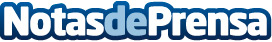 Fundación Osborne entrega el I Premio TOROLAB en Innovación Turística El taller de coctelería con vino de dos jóvenes gaditanos ha resultado ganador de la primera edición de TOROLAB, la factoría de soluciones emprendedoras puesta en marcha por la Fundación junto con la Universidad de CádizDatos de contacto:David MálagaNota de prensa publicada en: https://www.notasdeprensa.es/fundacion-osborne-entrega-el-i-premio-torolab Categorias: Andalucia Turismo Emprendedores Recursos humanos Premios Universidades http://www.notasdeprensa.es